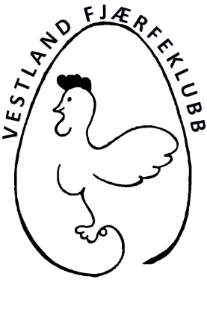 Vestlandsutstillingen 2022Vestland fjærfeklubb har også i år gleden av å invitere inn til den årlige Vestlandsutstillingen! I forbindelse med klubbens 40 års jubileum håper vi at så mange som mulig ønsker å ta turen innom!I år blir Vestlandsutstillingen avholdt den 28.-30. Oktober på Sotra. Nærmere bestemt: Møvikvegen 8, 5357 MØVIK, i Sotra hundehall. Påmelding sendes til Tommy: tommy-oppdrett@hotmail.no (456 94 071).Skriv antall dyr, kjønn, farge, rase og om det er av stor eller dverg rase. Absolutt siste frist for påmelding er 12.Oktober.Påmeldingsgebyr og administrasjonsgebyr sendes til Vestland Fjærfeklubb. Påmelding er gyldig først når gebyret er betalt. Administrasjonsgebyr inkl. inngang til utstillingen alle dager kr. 60,- pr. påmelding. Utstillingsgebyr: Enkeltdyr 		kr. 50,- pr. dyrVolieresamling 			kr. 160,- pr. samling Volieresamling skal bestå av 1,4 høns/dverghøns Utstillingen avholdes etter NRFF`s gjeldende utstillings- og premiereglement. Og etter gjeldende veterinærbestemmelser. Alle utstillere utenfor Vestland veterinærdistrikt må ha helseattest ikke eldre enn 7 dager. Attesten skal fremvises før dyrene tas inn i utstillingshallen. Husk at helseattesten skal ha stempel fra veterinær. Dyr med kalkbeinsmidd, utøy eller tegn på sykdom vil bli avvist. Kjøp og salg av dyr på utstillingen foregår gjennom salgskontoret og det påberegnes 10% avgift av salgssummen. Program for Vestlandsutstillingen 2022: Fredag 28. Oktober: 	kl. 18.00-20.00 innsetting av dyrLørdag 29. Oktober:	kl. 12.00-17.00 åpent for publikum Søndag 30. Oktober:	kl. 10.00-16.00 åpent for publikum Premieutdeling 	kl. 15.30Søndagen får ingen lov til å pakke ned dyr før etter klokka 16.00. Kafeen vil holde åpent under hele utstillingen. Der blir også utsalg av fjærfeutstyr!Inngang: 50 kr Vel møtt. Vi håper å se mange kjente og ukjente til denne jubileumsutstillinga!Hilsen Vestland Fjærfeklubb!